Bird Scavenger Hunt!Find the following list of birds in Lahontan Valley, Drop off your completed scavenger hunt at Festival Central by 11:00am Sunday and get entered in a drawing to win a prize.  (Hint, hint…  The five self-guided tour locations would be great places to look for these birds!)Scavenger Hunt Bird List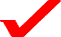 Bird SpeciesRobinRavenRed-tailed HawkWhite-faced IbisAmerican CootGreat Blue HeronWestern MeadowlarkAmerican KestrelEgretWhite-crowned SparrowDoveYellow-headed BlackbirdBlack-billed MagpieSwallowGullMallardCanada GooseBlack-crowned Night Heron